УТВЕРЖДЕНАпостановлением администрацииСосновоборского городского округаот 22/12/2022 № 3091(с изменениями от 14/02/2023 № 397,от 10/04/2023 № 981)Схема размещения нестационарных торговых объектов на территории муниципального образования Сосновоборский городской округа Ленинградской области(текстовая часть)Примечание:1 Для торговых павильонов, совмещенных с остановочным павильоном (остановочным пунктом общественного транспорта) указывается торговая площадь, за которые начисляется плата за размещением НТО, и общая площадь остановочного павильона (указывается в скобках);2 За исключением товаров, запрещенных к розничной продаже в нестационарных торговых объектах законодательством Российской Федерации;3 Под самозанятыми понимаются физические лица, не являющиеся индивидуальными предпринимателями и применяющие специальный налоговый режим "Налог на профессиональный доход" в течение срока проведения эксперимента, установленного Федеральным законом "О проведении эксперимента по установлению специального налогового режима "Налог на профессиональный доход".УТВЕРЖДЕНО постановлением администрации Сосновоборского городского округаот 22/12/2022 № 3091 (Приложение № 2)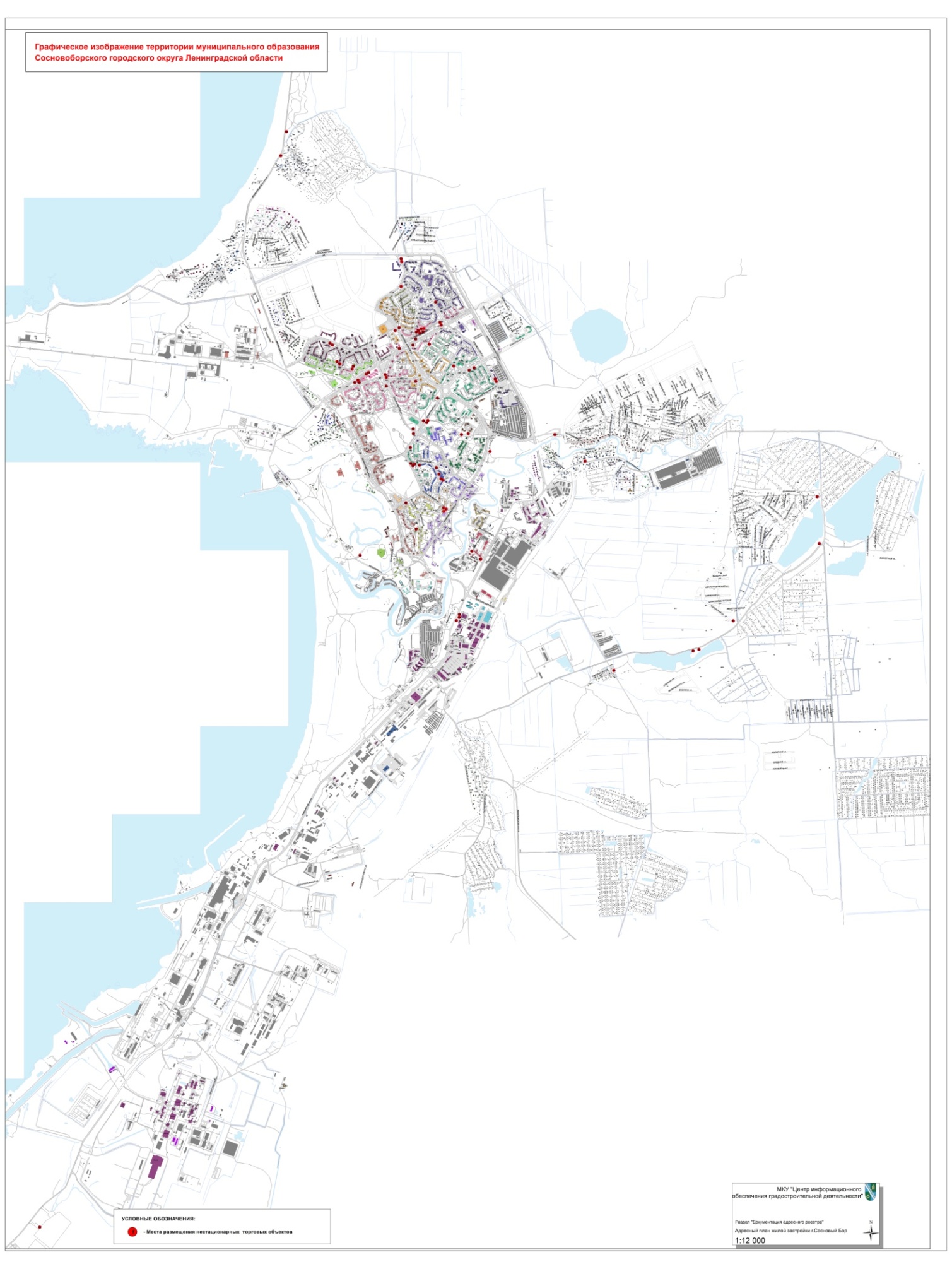 Информация о НТОИнформация о НТОИнформация о НТОИнформация о НТОИнформация о НТОИнформация о НТОИнформация о хозяйствующем субъекте, осуществляющим торговую деятельность в НТОИнформация о хозяйствующем субъекте, осуществляющим торговую деятельность в НТОИнформация о хозяйствующем субъекте, осуществляющим торговую деятельность в НТОИнформация о хозяйствующем субъекте, осуществляющим торговую деятельность в НТОИнформация о хозяйствующем субъекте, осуществляющим торговую деятельность в НТОРеквизиты документов на размещение НТОЯвляетсяли лицо, осуществляющее торговую деятельность в НТО, субъектом малого и (или) среднего предпринимательства или самозанятым3(да/нет)Период размещенияНТОПериод размещенияНТОИдентификационный номер НТОМесто размещенияНТО(адресный ориентир)Вид НТОПлощадь НТО1кв.м.Площадь НТО1кв.м.Специализация НТО2НаименованиеИННИННИННКонтактный телефон (указывается по желанию)Реквизиты документов на размещение НТОЯвляетсяли лицо, осуществляющее торговую деятельность в НТО, субъектом малого и (или) среднего предпринимательства или самозанятым3(да/нет)С (дата)По(дата)1234456777891011121мкр.15,автобусная остановка «АТП»место размещения НТО исключено из схемына основании постановления администрации Сосновоборского городского округа от 07.07.2022 № 1520место размещения НТО исключено из схемына основании постановления администрации Сосновоборского городского округа от 07.07.2022 № 1520место размещения НТО исключено из схемына основании постановления администрации Сосновоборского городского округа от 07.07.2022 № 1520место размещения НТО исключено из схемына основании постановления администрации Сосновоборского городского округа от 07.07.2022 № 1520место размещения НТО исключено из схемына основании постановления администрации Сосновоборского городского округа от 07.07.2022 № 1520место размещения НТО исключено из схемына основании постановления администрации Сосновоборского городского округа от 07.07.2022 № 1520место размещения НТО исключено из схемына основании постановления администрации Сосновоборского городского округа от 07.07.2022 № 1520место размещения НТО исключено из схемына основании постановления администрации Сосновоборского городского округа от 07.07.2022 № 1520место размещения НТО исключено из схемына основании постановления администрации Сосновоборского городского округа от 07.07.2022 № 1520место размещения НТО исключено из схемына основании постановления администрации Сосновоборского городского округа от 07.07.2022 № 1520место размещения НТО исключено из схемына основании постановления администрации Сосновоборского городского округа от 07.07.2022 № 1520место размещения НТО исключено из схемына основании постановления администрации Сосновоборского городского округа от 07.07.2022 № 1520место размещения НТО исключено из схемына основании постановления администрации Сосновоборского городского округа от 07.07.2022 № 15202мкр.2, у зд.№ 16 по ул.50 лет Октябрякиоск55продукция общественного питанияИП Муляр Александр Петрович.ИП Муляр Александр Петрович.471400627509471400627509-№ 2022-НТО 108 от 14.03.2022да02.03.2202.03.273мкр.2, торговая зона "Сосновый Бор", автобусная остановка "Сосновый Бор"торговый павильон, совмещенный с остановочным павильоном (остановочным пунктом общественного транспорта)32 (62)232 (62)2продовольственные товарыИП Иванов Игорь ЮрьевичИП Иванов Игорь Юрьевич471401591414471401591414-№ 2022-НТО 111 от 15.03.2022да10.03.2210.03.274мкр.10а, торговая зона "Москва" у зд. № 49 по пр.Героевпавильон1818овощи, фрукты, ягодыИП Баулина Татьяна ИвановнаИП Баулина Татьяна Ивановна471404869033471404869033-№ 2022-НТО 116 от 11.04.2022да29.03.2228.03.295мкр.7, у магазина "Семерочка", Липовский пр., д.4павильон2828непродовольственные товарыИП Жмурина Инга ВладимировнаИП Жмурина Инга Владимировна471400095237471400095237-№2022-НТО 133 от 12.10.2022да03.10.2202.10.296мкр. 10а, у ж/д № 4 по ул. Машиностроителейпавильон2525продовольственные товарыИП Гусев Дмитрий СтаниславовичИП Гусев Дмитрий Станиславович471421359579471421359579-№2022-НТО 89 от 11.01.2022да01.01.2201.01.277мкр. 10а, торговая зона "Москва" у зд.№49 по пр. Героевкиоск55продукция общественного питанияИП Муляр Александр Петрович.ИП Муляр Александр Петрович.471400627509471400627509-№ 2022- НТО 109 от 14.03.2022да02.03.2202.03.278мкр.7, у ж/д № 34 по ул. Парковаякиоск99печатная продукцияООО «Невоблпечать -Сосновый Бор»ООО «Невоблпечать -Сосновый Бор»47140226704714022670-№2017-НТО 29 от 28.11.2017да28.11.1727.11.249мкр.8, аллея Славы, напротив магазина "Карусель»киоск99печатная продукцияООО «Невоблпечать -Сосновый Бор»ООО «Невоблпечать -Сосновый Бор»47140226704714022670-№2017-НТО 30 от 28.11.2017да28.11.1727.11.2410мкр.3, торговая зона "Таллин"киоск99печатная продукцияООО «Невоблпечать -Сосновый Бор»ООО «Невоблпечать -Сосновый Бор»47140226704714022670-№2017-НТО 31от 07.12.2017да07.12.1706.12.2411мкр.9, торговая зона "Ленинград"киоск1414печатная продукцияООО «Невоблпечать -Сосновый Бор»ООО «Невоблпечать -Сосновый Бор»47140226704714022670-№2017-НТО 27 от 28.11.2017да28.11.1727.11.2412мкр. 10а, торговая зона "Москва"киоск99печатная продукцияООО «Невоблпечать -Сосновый Бор»ООО «Невоблпечать -Сосновый Бор»47140226704714022670-№2017-НТО 28 от 28.11.2017да28.11.1727.11.2413мкр.2, торговая зона "Сосновый Бор" ул.50 лет Октябрякиоск88печатная продукцияООО"Невоблпечать-Сосновый Бор"ООО"Невоблпечать-Сосновый Бор"47140226704714022670-№2018-НТО 37 от 29.03.2018да29.03.1829.03.2314мкр.4 торговая зона "Природа» у ж/д № 29а по пр. Героевместо размещения НТО исключено из схемына основании постановления администрации Сосновоборского городского округа от 29.10.2018 № 2361место размещения НТО исключено из схемына основании постановления администрации Сосновоборского городского округа от 29.10.2018 № 2361место размещения НТО исключено из схемына основании постановления администрации Сосновоборского городского округа от 29.10.2018 № 2361место размещения НТО исключено из схемына основании постановления администрации Сосновоборского городского округа от 29.10.2018 № 2361место размещения НТО исключено из схемына основании постановления администрации Сосновоборского городского округа от 29.10.2018 № 2361место размещения НТО исключено из схемына основании постановления администрации Сосновоборского городского округа от 29.10.2018 № 2361место размещения НТО исключено из схемына основании постановления администрации Сосновоборского городского округа от 29.10.2018 № 2361место размещения НТО исключено из схемына основании постановления администрации Сосновоборского городского округа от 29.10.2018 № 2361место размещения НТО исключено из схемына основании постановления администрации Сосновоборского городского округа от 29.10.2018 № 2361место размещения НТО исключено из схемына основании постановления администрации Сосновоборского городского округа от 29.10.2018 № 2361место размещения НТО исключено из схемына основании постановления администрации Сосновоборского городского округа от 29.10.2018 № 2361место размещения НТО исключено из схемына основании постановления администрации Сосновоборского городского округа от 29.10.2018 № 2361место размещения НТО исключено из схемына основании постановления администрации Сосновоборского городского округа от 29.10.2018 № 236115мкр.3, торговая зона "Солнечный"киосккиоск8печатная продукцияООО"Невоблпечать-Сосновый Бор"ООО"Невоблпечать-Сосновый Бор"4714022670--№2018-НТО 40 от 11.04.2018да11.04.1811.04.2316мкр.10а, в районе автобусной остановки "Магазин "Иртыш"киосккиоск8печатная продукцияООО"Невоблпечать-Сосновый Бор"ООО"Невоблпечать-Сосновый Бор"4714022670--№2018-НТО 38 от 29.03.2018да29.03.1829.03.2317мкр.14, в районеул. Солнечная, д.23а и ДК "Строитель"киосккиоск8печатная продукцияООО"Невоблпечать-Сосновый Бор"ООО"Невоблпечать-Сосновый Бор"4714022670--№2018-НТО 35 от 29.03.2018да29.03.1829.03.2318мкр.4, у 2-ой очереди ТЦ «Робин Гуд»пр. Героев, 76 а, между остановкой и магазином «Драйв Авто»киосккиоск9печатная продукцияООО"Невоблпечать-Сосновый Бор"ООО"Невоблпечать-Сосновый Бор"4714022670--№2022-НТО 96 от 24.02.2022да23.02.2223.02.2719мкр.9, пр.Героев, у ж/д № 60киосккиоск10продовольственные товарыИП Ковалев Максим ВикторовичИП Ковалев Максим Викторович471400102935--№2022-НТО 91 от 24.01.2022да13.01.2213.01.2720мкр.9, у ж/д №3 поул.Малая ЗемляМесто размещения НТО исключено из схемына основании постановления администрации Сосновоборского городского округа от 21.03.2018 № 678Место размещения НТО исключено из схемына основании постановления администрации Сосновоборского городского округа от 21.03.2018 № 678Место размещения НТО исключено из схемына основании постановления администрации Сосновоборского городского округа от 21.03.2018 № 678Место размещения НТО исключено из схемына основании постановления администрации Сосновоборского городского округа от 21.03.2018 № 678Место размещения НТО исключено из схемына основании постановления администрации Сосновоборского городского округа от 21.03.2018 № 678Место размещения НТО исключено из схемына основании постановления администрации Сосновоборского городского округа от 21.03.2018 № 678Место размещения НТО исключено из схемына основании постановления администрации Сосновоборского городского округа от 21.03.2018 № 678Место размещения НТО исключено из схемына основании постановления администрации Сосновоборского городского округа от 21.03.2018 № 678Место размещения НТО исключено из схемына основании постановления администрации Сосновоборского городского округа от 21.03.2018 № 678Место размещения НТО исключено из схемына основании постановления администрации Сосновоборского городского округа от 21.03.2018 № 678Место размещения НТО исключено из схемына основании постановления администрации Сосновоборского городского округа от 21.03.2018 № 678Место размещения НТО исключено из схемына основании постановления администрации Сосновоборского городского округа от 21.03.2018 № 678Место размещения НТО исключено из схемына основании постановления администрации Сосновоборского городского округа от 21.03.2018 № 67821Между СТ «Северное» и ДНТ «Солнечное»павильонпавильон30продовольственные товарыИП Зуйков Андрей АлександровичИП Зуйков Андрей Александрович471404545631--№2021-НТО 83 от01.10.21да01.10.2130.09.2822мкр.2, у автобусной остановки "Почта»торговый павильон, совмещенный с остановочным павильоном (остановочным пунктом общественного транспорта)торговый павильон, совмещенный с остановочным павильоном (остановочным пунктом общественного транспорта)21(60)2продовольственные товарыИП Дорогина Наталья АрсеньевнаИП Дорогина Наталья Арсеньевна471400440910--№2022-НТО 117 от 01.04.2022да19.09.2216.03.2723мкр.8 ,ул.Кр. Форты, у зд. № 14павильонпавильон30овощи, фрукты, ягодыИП Дорогина Наталья АрсеньевнаИП Дорогина Наталья Арсеньевна471400440910--№2022-НТО 119 от 04.04.2022да17.03.2216.03.2724мкр.8, ул.Солнечная, автобусная остановка "Моряк"место размещения НТО исключено из схемына основании постановления администрации Сосновоборского городского округа от 29.10.2018 № 2361место размещения НТО исключено из схемына основании постановления администрации Сосновоборского городского округа от 29.10.2018 № 2361место размещения НТО исключено из схемына основании постановления администрации Сосновоборского городского округа от 29.10.2018 № 2361место размещения НТО исключено из схемына основании постановления администрации Сосновоборского городского округа от 29.10.2018 № 2361место размещения НТО исключено из схемына основании постановления администрации Сосновоборского городского округа от 29.10.2018 № 2361место размещения НТО исключено из схемына основании постановления администрации Сосновоборского городского округа от 29.10.2018 № 2361место размещения НТО исключено из схемына основании постановления администрации Сосновоборского городского округа от 29.10.2018 № 2361место размещения НТО исключено из схемына основании постановления администрации Сосновоборского городского округа от 29.10.2018 № 2361место размещения НТО исключено из схемына основании постановления администрации Сосновоборского городского округа от 29.10.2018 № 2361место размещения НТО исключено из схемына основании постановления администрации Сосновоборского городского округа от 29.10.2018 № 2361место размещения НТО исключено из схемына основании постановления администрации Сосновоборского городского округа от 29.10.2018 № 2361место размещения НТО исключено из схемына основании постановления администрации Сосновоборского городского округа от 29.10.2018 № 2361место размещения НТО исключено из схемына основании постановления администрации Сосновоборского городского округа от 29.10.2018 № 236125мкр.9, автобусная остановка "Москва" у ж/д № 54 по пр.Героевторговый павильон, совмещенный с остановочным павильоном (остановочным пунктом общественного транспорта)торговый павильон, совмещенный с остановочным павильоном (остановочным пунктом общественного транспорта)22продовольственные товарыИП Волобуева Вера ГеоргиевнаИП Волобуева Вера Георгиевна471400009220--№ 2022-НТО 92 от 25.01.2022да20.01.2220.01.2726мкр.8, пр.Героев, у ж/д № 40павильонпавильон28овощи, фрукты, ягодыИП Оруджов Афиз Рафаил ОглыИП Оруджов Афиз Рафаил Оглы471400354749--№ 2022-НТО 104 от 11.03.2022да28.02.2228.02.2727мкр.7, у дома № 2 по Липовскому проездупавильонпавильон28продовольственные товарыИП Оруджов Афиз Рафаил ОглыИП Оруджов Афиз Рафаил Оглы471400354749--№ 2022- НТО 105 от 11.03.22да28.02.2228.02.2728мкр.10а, торговая зона "Москва"павильонпавильон17непродовольственные товарыИП Столярова Маргарита МихайловнаИП Столярова Маргарита Михайловна471404510195--№ 2022-НТО 115 от 25.03.2022да25.03.2224.03.2929мкр.3, торговая зона "Таллин", у ж/д № 8 по ул.Сибирскойпавильонпавильон21продовольственные товарыИП Басурманов Сергей НиколаевичИП Басурманов Сергей Николаевич471401008607--№2022-НТО 94 от 08.02.2022да31.01.2231.01.2730мкр.4, пр.Героев, автобусная остановка "Природа"торговый павильон, совмещенный с остановочным павильоном (остановочным пунктом общественного транспорта)торговый павильон, совмещенный с остановочным павильоном (остановочным пунктом общественного транспорта)60продовольственные товарыИП Мартынова Ольга ВладимировнаИП Мартынова Ольга Владимировна471400026480--№2014-ДА 326 от 27.11.2014да25.11.1425.11.2431мкр.10а, у д. № 17/1 по ул.Молодежнойпавильонпавильон32продукция общественного питанияИП Мартынова Ольга ВладимировнаИП Мартынова Ольга Владимировна471400026480--№2015-ДА 131 от 28.04.2015дана неопределенный срокна неопределенный срок32Район ДНТ "Весна"павильонпавильон81продовольственные товарыИП Черняков Григорий ИвановичИП Черняков Григорий Иванович780700910326--№2022-НТО 87 от 01.01.2022да01.01.2201.01.2733мкр.10а, у ж/д. № 23 по ул.Кр. Фортовпавильонпавильон30непродовольственные товарыИП Юрченко Надежда СергеевнаИП Юрченко Надежда Сергеевна471401361202--№2015-ДА 006 от 19.01.2015дана неопределенный срокна неопределенный срок34Промзона, Копорское шоссе, автобусная остановка "Хлебозавод"торговый павильон, совмещенный с остановочным павильоном (остановочным пунктом общественного транспорта)торговый павильон, совмещенный с остановочным павильоном (остановочным пунктом общественного транспорта)29(40)2продовольственные товарыИП Хоромский Игорь АлександровичИП Хоромский Игорь Александрович471404228431--№ 2022-НТО 129 от01.10.22да01.10.2230.09.2935мкр. 16, автобусная остановка у маг.пр.Героев, 35торговый павильон, совмещенный с остановочным павильоном (остановочным пунктом общественного транспорта)торговый павильон, совмещенный с остановочным павильоном (остановочным пунктом общественного транспорта)28(48)2продовольственные товарыИП Медведкова Раиса СтепановнаИП Медведкова Раиса Степановна471404072671--№2022-НТО 88 от 01.01.2022да01.01.2201.01.2736мкр.7, у ж/д № 2пр.Липовскийпавильонпавильон24продовольственные товарыИП Багиев Гусейн Адалет ОглыИП Багиев Гусейн Адалет Оглы471404824265--№ 2022-НТО 110 от 15.03.2022да01.03.2201.03.2737мкр.2, у зд. № 13 по ул.Ленинскойпавильонпавильон26продовольственные товарыИП Савран Игорь Сергеевич.ИП Савран Игорь Сергеевич.471423267757--№ 2022-НТО 124 от 23.05.2022да10.06.2209.06.2738мкр.10а, у ж/д № 8 по ул.Машиностроителейместо размещения НТО исключено из схемына основании постановления администрации Сосновоборского городского округа от 02.11.2020 № 2209место размещения НТО исключено из схемына основании постановления администрации Сосновоборского городского округа от 02.11.2020 № 2209место размещения НТО исключено из схемына основании постановления администрации Сосновоборского городского округа от 02.11.2020 № 2209место размещения НТО исключено из схемына основании постановления администрации Сосновоборского городского округа от 02.11.2020 № 2209место размещения НТО исключено из схемына основании постановления администрации Сосновоборского городского округа от 02.11.2020 № 2209место размещения НТО исключено из схемына основании постановления администрации Сосновоборского городского округа от 02.11.2020 № 2209место размещения НТО исключено из схемына основании постановления администрации Сосновоборского городского округа от 02.11.2020 № 2209место размещения НТО исключено из схемына основании постановления администрации Сосновоборского городского округа от 02.11.2020 № 2209место размещения НТО исключено из схемына основании постановления администрации Сосновоборского городского округа от 02.11.2020 № 2209место размещения НТО исключено из схемына основании постановления администрации Сосновоборского городского округа от 02.11.2020 № 2209место размещения НТО исключено из схемына основании постановления администрации Сосновоборского городского округа от 02.11.2020 № 2209место размещения НТО исключено из схемына основании постановления администрации Сосновоборского городского округа от 02.11.2020 № 2209место размещения НТО исключено из схемына основании постановления администрации Сосновоборского городского округа от 02.11.2020 № 220939мкр.3, у ж/д № 9 поул.Солнечнойпавильонпавильон18непродовольственные товарыИП Кузьменко Инесса ПетровнаИП Кузьменко Инесса Петровна471420410409--« № 2022-НТО 102 от 04.03.2022да15.03.2214.03.2940мкр.8, у ТРЦ "Галактика"павильонпавильон22непродовольственные товарыИП Багиев Гусейн Адалет Оглы.ИП Багиев Гусейн Адалет Оглы.471404824265--№ 2022- НТО 107 от 14.03.2022да01.03.2201.03.2741ул.Набережная, в районе автобусной остановкикиосккиоск34непродовольственные товарыИП Итти Наталья СергеевнаИП Итти Наталья Сергеевна784211698374--№ 2022- НТо 113 от 21.03.2022да18.03.2218.03.2742район гаражного кооператива "Березка"павильонпавильон82непродовольственные товарыИП Иванов Игорь ЮрьевичИП Иванов Игорь Юрьевич471401591414--№ 2022- НТО 112 от 15.03.2022да10.03.2210.03.2743мкр.3 ул.Солнечная, д.9, по нечётной стороне, возле маг. «Солнечный», остановка«ул.Солнечная»торговый павильон, совмещенный с остановочным павильоном (остановочным пунктом общественного транспорта)торговый павильон, совмещенный с остановочным павильоном (остановочным пунктом общественного транспорта)56(85)2продовольственные товарыИП Караев Акбер Шахмалы ОглыИП Караев Акбер Шахмалы Оглы471421115156--№ 2022- НТО 99 от 01.03.2022да01.03.2201.03.2744мкр.8, ул.Космонавтов,д.4, со стороны торгового центра «Галактика», остановка«ДК «Строитель»торговый павильон, совмещенный с остановочным павильоном (остановочным пунктом общественного транспорта)торговый павильон, совмещенный с остановочным павильоном (остановочным пунктом общественного транспорта)34(48)2непродовольственные товарыИП Рожко Полина ЗурабовнаИП Рожко Полина Зурабовна471420401348--№ 2022- НТО 114 от 22.03.2022да19.03.2218.03.2945мкр. 13-14, ул.Солнечная, д.19, по нечётной стороне улицы, остановка
"ДК Строитель"торговый павильон, совмещенный с остановочным павильоном (остановочным пунктом общественного транспорта)торговый павильон, совмещенный с остановочным павильоном (остановочным пунктом общественного транспорта)25(53)2непродовольственные товарыИП Савельева Елена ВикторовнаИП Савельева Елена Викторовна471400355090--№ 2022-НТО 86 от 01.01.2022да01.01.2201.01.2746мкр. 10а, пр.Героев д.49а/1, остановка «Маг. Москва»место размещения НТО исключено из схемына основании постановления администрации Сосновоборского городского округа от 07.07.2022 № 1520место размещения НТО исключено из схемына основании постановления администрации Сосновоборского городского округа от 07.07.2022 № 1520место размещения НТО исключено из схемына основании постановления администрации Сосновоборского городского округа от 07.07.2022 № 1520место размещения НТО исключено из схемына основании постановления администрации Сосновоборского городского округа от 07.07.2022 № 1520место размещения НТО исключено из схемына основании постановления администрации Сосновоборского городского округа от 07.07.2022 № 1520место размещения НТО исключено из схемына основании постановления администрации Сосновоборского городского округа от 07.07.2022 № 1520место размещения НТО исключено из схемына основании постановления администрации Сосновоборского городского округа от 07.07.2022 № 1520место размещения НТО исключено из схемына основании постановления администрации Сосновоборского городского округа от 07.07.2022 № 1520место размещения НТО исключено из схемына основании постановления администрации Сосновоборского городского округа от 07.07.2022 № 1520место размещения НТО исключено из схемына основании постановления администрации Сосновоборского городского округа от 07.07.2022 № 1520место размещения НТО исключено из схемына основании постановления администрации Сосновоборского городского округа от 07.07.2022 № 1520место размещения НТО исключено из схемына основании постановления администрации Сосновоборского городского округа от 07.07.2022 № 1520место размещения НТО исключено из схемына основании постановления администрации Сосновоборского городского округа от 07.07.2022 № 152047мкр.16, ул.Кр. Фортов, д.24, со стороны супермаркета «Перекресток»павильонпавильон22непродовольственные товарыИП Кузьменко Инесса ПетровнаИП Кузьменко Инесса Петровна471420410409--№ 2022- НТО 101 от 04.03.2022да15.03.2214.03.2948мкр. 3, ул.Сибирская, д.12, с торца, возле подпорной стенкипавильонпавильон25овощи, фрукты,  ягодыИП Караев Акбер Шахмалы ОглыИП Караев Акбер Шахмалы Оглы471421115156--№ 2022-НТО 100 от 01.03.2022да01.03.2201.03.2749мкр.4, в районе бывшего магазина «Эвридика», пешеходная зона между магазином «Якорь» и магазином «Придорожный»павильонпавильон36овощи, фрукты,  ягодыИП Алиев Рагим Бахлул Оглы.ИП Алиев Рагим Бахлул Оглы.471421224042--№ 2022- НТО 106 от 11.03.2022да28.02.2228.02.27503 мкр., в р-не зд. маг. д.15а по ул.Солнечнаяпавильонпавильон21непродовольственные товарыИП Паршенков  Валерий АлександровичИП Паршенков  Валерий Александрович471400002497--№ 2015-ДА 047от 10.02.2015да25.12.1425.12.24517 мкр. ул.Парковая, в районе д.44торговый павильон, совмещенный с остановочным павильоном (остановочным пунктом общественного транспорта)торговый павильон, совмещенный с остановочным павильоном (остановочным пунктом общественного транспорта)24(30)2непродовольственные товарыИП КузьменкоИнесса ПетровнаИП КузьменкоИнесса Петровна471420410409--№2022- НТО 103 от 04.03.2022да15.03.2214.03.2952ул.Загородная, з/у 6/2место размещения НТО исключено из схемына основании постановления администрации Сосновоборского городского округа от 02.11.2020 № 2209место размещения НТО исключено из схемына основании постановления администрации Сосновоборского городского округа от 02.11.2020 № 2209место размещения НТО исключено из схемына основании постановления администрации Сосновоборского городского округа от 02.11.2020 № 2209место размещения НТО исключено из схемына основании постановления администрации Сосновоборского городского округа от 02.11.2020 № 2209место размещения НТО исключено из схемына основании постановления администрации Сосновоборского городского округа от 02.11.2020 № 2209место размещения НТО исключено из схемына основании постановления администрации Сосновоборского городского округа от 02.11.2020 № 2209место размещения НТО исключено из схемына основании постановления администрации Сосновоборского городского округа от 02.11.2020 № 2209место размещения НТО исключено из схемына основании постановления администрации Сосновоборского городского округа от 02.11.2020 № 2209место размещения НТО исключено из схемына основании постановления администрации Сосновоборского городского округа от 02.11.2020 № 2209место размещения НТО исключено из схемына основании постановления администрации Сосновоборского городского округа от 02.11.2020 № 2209место размещения НТО исключено из схемына основании постановления администрации Сосновоборского городского округа от 02.11.2020 № 2209место размещения НТО исключено из схемына основании постановления администрации Сосновоборского городского округа от 02.11.2020 № 2209место размещения НТО исключено из схемына основании постановления администрации Сосновоборского городского округа от 02.11.2020 № 220953В районе кладбища «Воронка», у входа(размещение на период с 01 апреля по 01 ноября)палатка(7 мест)палатка(7 мест)8,4непродовольственные товары----54Район городского пляжа до пешеходного моста (размещение на период с 01 мая по 30 сентября)место размещения НТО исключено из схемына основании постановления администрации Сосновоборского городского округа от 01.04.2020 № 629место размещения НТО исключено из схемына основании постановления администрации Сосновоборского городского округа от 01.04.2020 № 629место размещения НТО исключено из схемына основании постановления администрации Сосновоборского городского округа от 01.04.2020 № 629место размещения НТО исключено из схемына основании постановления администрации Сосновоборского городского округа от 01.04.2020 № 629место размещения НТО исключено из схемына основании постановления администрации Сосновоборского городского округа от 01.04.2020 № 629место размещения НТО исключено из схемына основании постановления администрации Сосновоборского городского округа от 01.04.2020 № 629место размещения НТО исключено из схемына основании постановления администрации Сосновоборского городского округа от 01.04.2020 № 629место размещения НТО исключено из схемына основании постановления администрации Сосновоборского городского округа от 01.04.2020 № 629место размещения НТО исключено из схемына основании постановления администрации Сосновоборского городского округа от 01.04.2020 № 629место размещения НТО исключено из схемына основании постановления администрации Сосновоборского городского округа от 01.04.2020 № 629место размещения НТО исключено из схемына основании постановления администрации Сосновоборского городского округа от 01.04.2020 № 629место размещения НТО исключено из схемына основании постановления администрации Сосновоборского городского округа от 01.04.2020 № 629место размещения НТО исключено из схемына основании постановления администрации Сосновоборского городского округа от 01.04.2020 № 62955Район городского пляжа до пешеходного моста (размещение на период с 01 мая по 30 сентября)место размещения НТО исключено из схемына основании постановления администрации Сосновоборского городского округа от 01.04.2020 № 629место размещения НТО исключено из схемына основании постановления администрации Сосновоборского городского округа от 01.04.2020 № 629место размещения НТО исключено из схемына основании постановления администрации Сосновоборского городского округа от 01.04.2020 № 629место размещения НТО исключено из схемына основании постановления администрации Сосновоборского городского округа от 01.04.2020 № 629место размещения НТО исключено из схемына основании постановления администрации Сосновоборского городского округа от 01.04.2020 № 629место размещения НТО исключено из схемына основании постановления администрации Сосновоборского городского округа от 01.04.2020 № 629место размещения НТО исключено из схемына основании постановления администрации Сосновоборского городского округа от 01.04.2020 № 629место размещения НТО исключено из схемына основании постановления администрации Сосновоборского городского округа от 01.04.2020 № 629место размещения НТО исключено из схемына основании постановления администрации Сосновоборского городского округа от 01.04.2020 № 629место размещения НТО исключено из схемына основании постановления администрации Сосновоборского городского округа от 01.04.2020 № 629место размещения НТО исключено из схемына основании постановления администрации Сосновоборского городского округа от 01.04.2020 № 629место размещения НТО исключено из схемына основании постановления администрации Сосновоборского городского округа от 01.04.2020 № 629место размещения НТО исключено из схемына основании постановления администрации Сосновоборского городского округа от 01.04.2020 № 62956Липово, на бетонной площадке, примыкающейк городскому пляжу(размещение на период с 01 мая по 30 сентября)место размещения НТО исключено из схемына основании постановления администрации Сосновоборского городского округа от 07.07.2022 № 1520место размещения НТО исключено из схемына основании постановления администрации Сосновоборского городского округа от 07.07.2022 № 1520место размещения НТО исключено из схемына основании постановления администрации Сосновоборского городского округа от 07.07.2022 № 1520место размещения НТО исключено из схемына основании постановления администрации Сосновоборского городского округа от 07.07.2022 № 1520место размещения НТО исключено из схемына основании постановления администрации Сосновоборского городского округа от 07.07.2022 № 1520место размещения НТО исключено из схемына основании постановления администрации Сосновоборского городского округа от 07.07.2022 № 1520место размещения НТО исключено из схемына основании постановления администрации Сосновоборского городского округа от 07.07.2022 № 1520место размещения НТО исключено из схемына основании постановления администрации Сосновоборского городского округа от 07.07.2022 № 1520место размещения НТО исключено из схемына основании постановления администрации Сосновоборского городского округа от 07.07.2022 № 1520место размещения НТО исключено из схемына основании постановления администрации Сосновоборского городского округа от 07.07.2022 № 1520место размещения НТО исключено из схемына основании постановления администрации Сосновоборского городского округа от 07.07.2022 № 1520место размещения НТО исключено из схемына основании постановления администрации Сосновоборского городского округа от 07.07.2022 № 1520место размещения НТО исключено из схемына основании постановления администрации Сосновоборского городского округа от 07.07.2022 № 152057В районе платформы «80 км»специализированное или специально оборудованное для торговли транспортное средство, мобильное оборудование в комплекте с транспортным средствомспециализированное или специально оборудованное для торговли транспортное средство, мобильное оборудование в комплекте с транспортным средством20продовольственные товары----58В начале биатлонной трассы в Липовоспециализированные или специально оборудованные для торговли транспортные средства, мобильное оборудование в комплекте с транспортным средствомспециализированные или специально оборудованные для торговли транспортные средства, мобильное оборудование в комплекте с транспортным средством20продовольственные товары----59промзона, территория, прилегающая к бывшей базе ОРСа со стороны въезда  (для торговли сельскохозяйственной продукцией в периодмассовой заготовки населением овощей(размещение на период с 01 апреляпо 01 ноября)автотранспортное средство(5 машино/мест)автотранспортное средство(5 машино/мест)450овощи, фрукты, ягоды----60мкр 15, напротив дома№ 33а по ул.Солнечной(размещение на период с 01 апреляпо 01 ноября)специализированное или специально оборудованное для торговли транспортное средство, мобильное оборудование в комплекте с транспортным средством; палаткаспециализированное или специально оборудованное для торговли транспортное средство, мобильное оборудование в комплекте с транспортным средством; палатка9овощи, фрукты, ягоды----61мкр 15, напротив дома № 35а по ул.Солнечной (размещение на период с 01 апреля по 01 ноября)специализированное или специально оборудованное для торговли транспортное средство, мобильное оборудование в комплекте с транспортным средством; палаткаспециализированное или специально оборудованное для торговли транспортное средство, мобильное оборудование в комплекте с транспортным средством; палатка9овощи, фрукты, ягоды----62мкр.7 по ул.Парковой в районе автобусной остановки , у зд. № 44а(размещение на период с 01 апреляпо 01 ноября)специализированное или специально оборудованное для торговли транспортное средство, мобильное оборудование в комплекте с транспортным средством; палаткаспециализированное или специально оборудованное для торговли транспортное средство, мобильное оборудование в комплекте с транспортным средством; палатка9овощи, фрукты, ягоды----63мкр. 4 напротив ж/дома № 64 по пр.Героев(за магазином «Якорь»)павильонпавильон24непродовольственные товарыИП Найденкова Ольга ВладимировнаИП Найденкова Ольга Владимировна471420467395--№2017-НТО 32 от 21.12.2017да21.12.1720.12.2464мкр.4, у 2-ой очереди ТЦ «Робин Гуд» между остановкой и магазином «Драй Авто»павильонпавильон30непродовольственные товарыИП Пятакова Светлана НиколаевнаИП Пятакова Светлана Николаевна471400158303--№ 2022-НТО 120 от 11.04.2022да07.04.2206.04.2965мкр. 7а у ж/дома № 25 по ул.Парковой, напротив магазина «Магнит»место размещения НТО исключено из схемына основании постановления администрации Сосновоборского городского округа от 20.12.2017 №2885место размещения НТО исключено из схемына основании постановления администрации Сосновоборского городского округа от 20.12.2017 №2885место размещения НТО исключено из схемына основании постановления администрации Сосновоборского городского округа от 20.12.2017 №2885место размещения НТО исключено из схемына основании постановления администрации Сосновоборского городского округа от 20.12.2017 №2885место размещения НТО исключено из схемына основании постановления администрации Сосновоборского городского округа от 20.12.2017 №2885место размещения НТО исключено из схемына основании постановления администрации Сосновоборского городского округа от 20.12.2017 №2885место размещения НТО исключено из схемына основании постановления администрации Сосновоборского городского округа от 20.12.2017 №2885место размещения НТО исключено из схемына основании постановления администрации Сосновоборского городского округа от 20.12.2017 №2885место размещения НТО исключено из схемына основании постановления администрации Сосновоборского городского округа от 20.12.2017 №2885место размещения НТО исключено из схемына основании постановления администрации Сосновоборского городского округа от 20.12.2017 №2885место размещения НТО исключено из схемына основании постановления администрации Сосновоборского городского округа от 20.12.2017 №288566мкр. «Заречье» в районе зд. № 6 по ул.Пионерскойместо размещения НТО исключено из схемына основании постановления администрации Сосновоборского городского округа от 30.06.2017 №1477место размещения НТО исключено из схемына основании постановления администрации Сосновоборского городского округа от 30.06.2017 №1477место размещения НТО исключено из схемына основании постановления администрации Сосновоборского городского округа от 30.06.2017 №1477место размещения НТО исключено из схемына основании постановления администрации Сосновоборского городского округа от 30.06.2017 №1477место размещения НТО исключено из схемына основании постановления администрации Сосновоборского городского округа от 30.06.2017 №1477место размещения НТО исключено из схемына основании постановления администрации Сосновоборского городского округа от 30.06.2017 №1477место размещения НТО исключено из схемына основании постановления администрации Сосновоборского городского округа от 30.06.2017 №1477место размещения НТО исключено из схемына основании постановления администрации Сосновоборского городского округа от 30.06.2017 №1477место размещения НТО исключено из схемына основании постановления администрации Сосновоборского городского округа от 30.06.2017 №1477место размещения НТО исключено из схемына основании постановления администрации Сосновоборского городского округа от 30.06.2017 №1477место размещения НТО исключено из схемына основании постановления администрации Сосновоборского городского округа от 30.06.2017 №14776710 б мкр.,ул.Молодежная, 32 в районе здания начальных классов школы № 7место размещения НТО исключено из схемына основании постановления администрации Сосновоборского городского округа от 09.10.2017 № 2264место размещения НТО исключено из схемына основании постановления администрации Сосновоборского городского округа от 09.10.2017 № 2264место размещения НТО исключено из схемына основании постановления администрации Сосновоборского городского округа от 09.10.2017 № 2264место размещения НТО исключено из схемына основании постановления администрации Сосновоборского городского округа от 09.10.2017 № 2264место размещения НТО исключено из схемына основании постановления администрации Сосновоборского городского округа от 09.10.2017 № 2264место размещения НТО исключено из схемына основании постановления администрации Сосновоборского городского округа от 09.10.2017 № 2264место размещения НТО исключено из схемына основании постановления администрации Сосновоборского городского округа от 09.10.2017 № 2264место размещения НТО исключено из схемына основании постановления администрации Сосновоборского городского округа от 09.10.2017 № 2264место размещения НТО исключено из схемына основании постановления администрации Сосновоборского городского округа от 09.10.2017 № 2264место размещения НТО исключено из схемына основании постановления администрации Сосновоборского городского округа от 09.10.2017 № 2264место размещения НТО исключено из схемына основании постановления администрации Сосновоборского городского округа от 09.10.2017 № 22646810 б мкр.,ул.Молодежная, 32 в районе здания начальных классов школы № 7место размещения НТО исключено из схемына основании постановления администрации Сосновоборского городского округа от 09.10.2017 № 2264место размещения НТО исключено из схемына основании постановления администрации Сосновоборского городского округа от 09.10.2017 № 2264место размещения НТО исключено из схемына основании постановления администрации Сосновоборского городского округа от 09.10.2017 № 2264место размещения НТО исключено из схемына основании постановления администрации Сосновоборского городского округа от 09.10.2017 № 2264место размещения НТО исключено из схемына основании постановления администрации Сосновоборского городского округа от 09.10.2017 № 2264место размещения НТО исключено из схемына основании постановления администрации Сосновоборского городского округа от 09.10.2017 № 2264место размещения НТО исключено из схемына основании постановления администрации Сосновоборского городского округа от 09.10.2017 № 2264место размещения НТО исключено из схемына основании постановления администрации Сосновоборского городского округа от 09.10.2017 № 2264место размещения НТО исключено из схемына основании постановления администрации Сосновоборского городского округа от 09.10.2017 № 2264место размещения НТО исключено из схемына основании постановления администрации Сосновоборского городского округа от 09.10.2017 № 2264место размещения НТО исключено из схемына основании постановления администрации Сосновоборского городского округа от 09.10.2017 № 22646910 б мкр.,ул.Молодежная напротив зд. 26а, в районе автобусной остановкиместо размещения НТО исключено из схемына основании постановления администрации Сосновоборского городского округа от 09.10.2017 № 2264место размещения НТО исключено из схемына основании постановления администрации Сосновоборского городского округа от 09.10.2017 № 2264место размещения НТО исключено из схемына основании постановления администрации Сосновоборского городского округа от 09.10.2017 № 2264место размещения НТО исключено из схемына основании постановления администрации Сосновоборского городского округа от 09.10.2017 № 2264место размещения НТО исключено из схемына основании постановления администрации Сосновоборского городского округа от 09.10.2017 № 2264место размещения НТО исключено из схемына основании постановления администрации Сосновоборского городского округа от 09.10.2017 № 2264место размещения НТО исключено из схемына основании постановления администрации Сосновоборского городского округа от 09.10.2017 № 2264место размещения НТО исключено из схемына основании постановления администрации Сосновоборского городского округа от 09.10.2017 № 2264место размещения НТО исключено из схемына основании постановления администрации Сосновоборского городского округа от 09.10.2017 № 2264место размещения НТО исключено из схемына основании постановления администрации Сосновоборского городского округа от 09.10.2017 № 2264место размещения НТО исключено из схемына основании постановления администрации Сосновоборского городского округа от 09.10.2017 № 22647010б мкр.ул. Молодежная, у зд. № 36, торговая зона «Молодежный»место размещения НТО исключено из схемына основании постановления администрации Сосновоборского городского округа от 07.07.2022 № 1520место размещения НТО исключено из схемына основании постановления администрации Сосновоборского городского округа от 07.07.2022 № 1520место размещения НТО исключено из схемына основании постановления администрации Сосновоборского городского округа от 07.07.2022 № 1520место размещения НТО исключено из схемына основании постановления администрации Сосновоборского городского округа от 07.07.2022 № 1520место размещения НТО исключено из схемына основании постановления администрации Сосновоборского городского округа от 07.07.2022 № 1520место размещения НТО исключено из схемына основании постановления администрации Сосновоборского городского округа от 07.07.2022 № 1520место размещения НТО исключено из схемына основании постановления администрации Сосновоборского городского округа от 07.07.2022 № 1520место размещения НТО исключено из схемына основании постановления администрации Сосновоборского городского округа от 07.07.2022 № 1520место размещения НТО исключено из схемына основании постановления администрации Сосновоборского городского округа от 07.07.2022 № 1520место размещения НТО исключено из схемына основании постановления администрации Сосновоборского городского округа от 07.07.2022 № 1520место размещения НТО исключено из схемына основании постановления администрации Сосновоборского городского округа от 07.07.2022 № 1520714 мкр. площадка между магазином «Якорь» по пр.Героев, 74а и зданием бывшего магазина «Эвридика» пр.Героев, 74 (размещение на период с 07 декабря по 07 января)елочный базарелочный базар10непродовольственные товары--723 мкр., ул.Сибирская, 7а между подпорной стенкой у стелы «Старый Томмасс» и кафе «Жемчужина»(размещение на период с 07 декабря по 07 января)елочный базарелочный базар10непродовольственные товары--73мкр. 10а, торговая зона «Москва», у стилобата магазина «Дикси» между павильоном «Цветы» и киоском "Сосновоборская городская печать"(размещение на период с 07 декабря по 07 января)елочный базарелочный базар10непродовольственные товары--74мкр.3, торговая зона «Таллин» у зд.№ 7 по ул.Сибирскойпавильонпавильон17,5овощи, фрукты, ягодыИП Ковалев Максим ВикторовичИП Ковалев Максим Викторович471400102935--№2022-НТО 90 от 24.01.2022да13.01.2213.01.2775мкр.2, на пересечении ул. 50 лет Октября и ул.Комсомольская, у моста в сторону мкр.«Заречье»место размещения НТО исключено из схемына основании постановления администрации Сосновоборского городского округа от 20.12.2017 №2885место размещения НТО исключено из схемына основании постановления администрации Сосновоборского городского округа от 20.12.2017 №2885место размещения НТО исключено из схемына основании постановления администрации Сосновоборского городского округа от 20.12.2017 №2885место размещения НТО исключено из схемына основании постановления администрации Сосновоборского городского округа от 20.12.2017 №2885место размещения НТО исключено из схемына основании постановления администрации Сосновоборского городского округа от 20.12.2017 №2885место размещения НТО исключено из схемына основании постановления администрации Сосновоборского городского округа от 20.12.2017 №2885место размещения НТО исключено из схемына основании постановления администрации Сосновоборского городского округа от 20.12.2017 №2885место размещения НТО исключено из схемына основании постановления администрации Сосновоборского городского округа от 20.12.2017 №2885место размещения НТО исключено из схемына основании постановления администрации Сосновоборского городского округа от 20.12.2017 №2885место размещения НТО исключено из схемына основании постановления администрации Сосновоборского городского округа от 20.12.2017 №2885место размещения НТО исключено из схемына основании постановления администрации Сосновоборского городского округа от 20.12.2017 №2885место размещения НТО исключено из схемына основании постановления администрации Сосновоборского городского округа от 20.12.2017 №2885место размещения НТО исключено из схемына основании постановления администрации Сосновоборского городского округа от 20.12.2017 №288576Липово, автобусная остановка в сторону СПбторговый павильон, совмещенный с остановочным павильоном (остановочным пунктом общественного транспорта)торговый павильон, совмещенный с остановочным павильоном (остановочным пунктом общественного транспорта)52продовольственные товарыООО «ТСМ»ООО «ТСМ»4726005341--№2022-НТО 95 от 15.02.2022да01.03.2201.03.277710б мкр., напротив ж/д № 78 поул.Молодежнойпавильонпавильон24продовольственные товарыИП Юрченко Юлия ВалерьевнаИП Юрченко Юлия Валерьевна472600102003--№ 2022-НТО 128 от01.10.22да01.10.2230.09.297810б мкр., напротив ж/д № 78 поул.Молодежнойкиосккиоск8печатная продукции--7913 мкр.,в районе ж/д
№ 4 ул.Петра Великогопавильонпавильон24продовольственные товары--8013 мкр., между ж/д
№ 26 по ул.Космонавтов и ж/д № 6 по ул.Петра Великогопавильонпавильон24продовольственные товарыИП Юрченко Юлия ВалерьевнаИП Юрченко Юлия Валерьевна472600102003--№ 2022-НТО 127 от01.10.22да01.10.2230.09.29811 мкр.,в районе ж/д
№ 3 по ул.Мирапавильонпавильон24продовольственные товары--821 мкр., в районе ж/д
№ 5 по ул.Мирапавильонпавильон24овощи, фрукты, ягоды--83в районе пересечения ул.Смольнинской и безымянного проездапавильонпавильон27продовольственные товарыИП Артемьева Наталья ВладимировнаИП Артемьева Наталья Владимировна471400926107--№2020-НТО 68 от 10.08.2020да10.08.2008.08.2784мкр. 10а, торговая зона «Москва» у зд. № 49по пр.Героев (между киоском «Сосновоборская городская печать» и киоском «Талисман»)павильонпавильон16продовольственные товарыИП Караев Акбер Шахмалы ОглыИП Караев Акбер Шахмалы Оглы471421115156--№2019-НТО 58 от 02.12.2019да02.12.1901.12.2685Липово, на бетонной площадке, примыкающей к городскому пляжу (размещение на период с 01 мая по 30 сентября)место размещения НТО исключено из схемына основании постановления администрации Сосновоборского городского округа от 07.07.2022 № 1520место размещения НТО исключено из схемына основании постановления администрации Сосновоборского городского округа от 07.07.2022 № 1520место размещения НТО исключено из схемына основании постановления администрации Сосновоборского городского округа от 07.07.2022 № 1520место размещения НТО исключено из схемына основании постановления администрации Сосновоборского городского округа от 07.07.2022 № 1520место размещения НТО исключено из схемына основании постановления администрации Сосновоборского городского округа от 07.07.2022 № 1520место размещения НТО исключено из схемына основании постановления администрации Сосновоборского городского округа от 07.07.2022 № 1520место размещения НТО исключено из схемына основании постановления администрации Сосновоборского городского округа от 07.07.2022 № 1520место размещения НТО исключено из схемына основании постановления администрации Сосновоборского городского округа от 07.07.2022 № 1520место размещения НТО исключено из схемына основании постановления администрации Сосновоборского городского округа от 07.07.2022 № 1520место размещения НТО исключено из схемына основании постановления администрации Сосновоборского городского округа от 07.07.2022 № 1520место размещения НТО исключено из схемына основании постановления администрации Сосновоборского городского округа от 07.07.2022 № 1520место размещения НТО исключено из схемына основании постановления администрации Сосновоборского городского округа от 07.07.2022 № 1520место размещения НТО исключено из схемына основании постановления администрации Сосновоборского городского округа от 07.07.2022 № 152086Кадастровый квартал № 47:15:0110002 на повороте в СНТ «Новокалищенское» и СНТ «Северное»(размещение на период с 01 апреляпо 31 октября)место размещения НТО исключено из схемына основании постановления администрации Сосновоборского городского округа от 02.11.2020 № 2209место размещения НТО исключено из схемына основании постановления администрации Сосновоборского городского округа от 02.11.2020 № 2209место размещения НТО исключено из схемына основании постановления администрации Сосновоборского городского округа от 02.11.2020 № 2209место размещения НТО исключено из схемына основании постановления администрации Сосновоборского городского округа от 02.11.2020 № 2209место размещения НТО исключено из схемына основании постановления администрации Сосновоборского городского округа от 02.11.2020 № 2209место размещения НТО исключено из схемына основании постановления администрации Сосновоборского городского округа от 02.11.2020 № 2209место размещения НТО исключено из схемына основании постановления администрации Сосновоборского городского округа от 02.11.2020 № 2209место размещения НТО исключено из схемына основании постановления администрации Сосновоборского городского округа от 02.11.2020 № 2209место размещения НТО исключено из схемына основании постановления администрации Сосновоборского городского округа от 02.11.2020 № 2209место размещения НТО исключено из схемына основании постановления администрации Сосновоборского городского округа от 02.11.2020 № 2209место размещения НТО исключено из схемына основании постановления администрации Сосновоборского городского округа от 02.11.2020 № 2209место размещения НТО исключено из схемына основании постановления администрации Сосновоборского городского округа от 02.11.2020 № 2209место размещения НТО исключено из схемына основании постановления администрации Сосновоборского городского округа от 02.11.2020 № 220987Промзона, Копорское шоссе, напротив д.26павильонпавильон84,7продукция общественного питанияИП Кудле Вера МихайловнаИП Кудле Вера Михайловна471400926805--№2022-НТО 97 от 25.02.2022; Доп. согл. №1 от 28.04.2022да10.02.2210.02.2788мкр.4 а, перекрестокул.Солнечная –ул.Космонавтовторговый павильон, совмещенный с остановочным павильоном (остановочным пунктом общественного транспорта)торговый павильон, совмещенный с остановочным павильоном (остановочным пунктом общественного транспорта)86продукция общественного питаниягр. Петухов В.В.гр. Петухов В.В.471400031515--№2015-ДА 103 от 25.03.2015дананеопределенныйсрокнанеопределенныйсрок89мкр.8, ул.Солнечная,автобусная остановка«Моряк»торговый павильон, совмещенный с остановочным павильоном (остановочным пунктом общественного транспорта)торговый павильон, совмещенный с остановочным павильоном (остановочным пунктом общественного транспорта)27(75)2продукция общественного питанияИП Дорогина Наталья АрсеньевнаИП Дорогина Наталья Арсеньевна471400440910--№2022-НТО 118 от 04.04.2022да19.09.2216.03.2790В районе кладбища «Воронка-2»,у входа на территорию(размещение на период с 01 апреляпо 01 ноября)палатка(2 места)палатка(2 места)6непродовольственные товары----91В районе городского кладбища у р.Коваш, у входа на территорию(размещение на период с 01 апреляпо 01 ноября)палатка(1 место)палатка(1 место)3непродовольственные товары----92В районе карьера Смольнинский и ДНТ «Престиж»павильонпавильон24продовольственные и непродовольственные товарыИП Хоромский Игорь АлександровичИП Хоромский Игорь Александрович471404228431--№ 2021-НТО 84 от 01.10.21да01.10.2130.09.2893В районе ДНТ «Бастион»павильонпавильон24продовольственные товарыИП Толикин Алексей ЮрьевичИП Толикин Алексей Юрьевич471401718156--№ 2022-НТО 132 от01.10.22да01.10.2230.09.2994В районе 10б мкр., ул.Молодежная, у зд.36, торговая зона «Молодежный»павильонпавильон24овощи, фрукты, ягодыИП Караев Акбер Шахмалы ОглыИП Караев Акбер Шахмалы Оглы471421115156--№ 2022-НТО 131 от01.10.22да01.10.2230.09.2995В районе мкр.10а,пр.Героев д. 49а/1, остановка «Маг.Москва».торговый павильон, совмещенный с остановочным павильоном (остановочным пунктом общественного транспорта)торговый павильон, совмещенный с остановочным павильоном (остановочным пунктом общественного транспорта)30 (40)2продукция общественного питанияИП Мамедов  Камал Шагир ОглыИП Мамедов  Камал Шагир Оглы081700311607--№ 2022-НТО 130 от01.10.22да01.10.2230.09.2996В районе южной части парка «Приморский», рядом с автомобильной парковкой, в районе скейт-парка (размещение на период с 01 апреля по 01 ноября)специализированное или специально оборудованное для торговли транспортное средство, мобильное оборудование в комплекте с транспортным средствомспециализированное или специально оборудованное для торговли транспортное средство, мобильное оборудование в комплекте с транспортным средством20продовольственные товары97В районе карьера Смольнинский, рядом с автомобильной парковкой у входа на пляж (размещение на период с 01 мая по 30 сентября )специализированное или специально оборудованное для торговли транспортное средство, мобильное оборудование в комплекте с транспортным средствомспециализированное или специально оборудованное для торговли транспортное средство, мобильное оборудование в комплекте с транспортным средством20продовольственные товары